Onsdag reiser hele skolen til Kragerø kino på Den Kulturelle Skolesekken (DKS).  Vi reiser med ferja begge veier, så ingen trenger vest. Om forestillingen sies: «Bandet består av 3 musikere hentet fra bluesrock bandet Pristine fra Tromsø. DINOSAUS fremfører originale låter med nordnorske tekster, tilsatt en god porsjon humor og innrammet av et røft og rocka lydbilde. Det vil bli elektrisk blues, rock og popmusikk på veien mot å bli Galaksens største rockeband.» Dette blir GØY!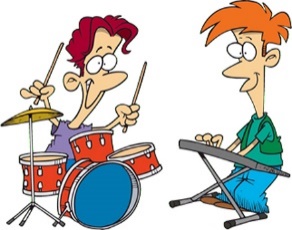 Onsdag er siste frist for innlevering av julegaver til barn i Litauen.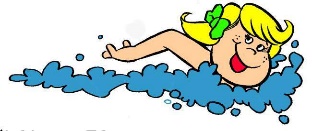 Onsdag reiser hele skolen til Kragerø kino på Den Kulturelle Skolesekken (DKS).  Vi reiser med ferja begge veier, så ingen trenger vest. Om forestillingen sies: «Bandet består av 3 musikere hentet fra bluesrock bandet Pristine fra Tromsø. DINOSAUS fremfører originale låter med nordnorske tekster, tilsatt en god porsjon humor og innrammet av et røft og rocka lydbilde. Det vil bli elektrisk blues, rock og popmusikk på veien mot å bli Galaksens største rockeband.» Dette blir GØY!Onsdag er siste frist for innlevering av julegaver til barn i Litauen.UKEPLAN FOR 3. KLASSE UKE 48UKEPLAN FOR 3. KLASSE UKE 48UKEPLAN FOR 3. KLASSE UKE 48Mandag25.11.Oppstart, PALS, planbok mm3.kl ma/4.kl. eng4.kl. ma/3.kl. eng LEKSE TIL TIRSDAG:Lesing: s.72 Les høyt flere ganger. Fortell hva du har lest.Finskrift: Ei side videreUkelekse engelsk: Stairs textb. p. 36, 37,38Ukas gloser: Øv godt på glosene, slik at du husker dem på norsk og engelsk.Ukas øveord: Flere ord med enkel eller dobbel konsonant (nytt ark bak i planboka).Mandag25.11.Ma/noSamf.f.Samf.f.LEKSE TIL TIRSDAG:Lesing: s.72 Les høyt flere ganger. Fortell hva du har lest.Finskrift: Ei side videreUkelekse engelsk: Stairs textb. p. 36, 37,38Ukas gloser: Øv godt på glosene, slik at du husker dem på norsk og engelsk.Ukas øveord: Flere ord med enkel eller dobbel konsonant (nytt ark bak i planboka).Tirsdag26.11.3.kl. ma/4.kl. eng Norsk Norsk LEKSE TIL ONSDAG:Lesing: s.73.+to avsnitt s.74. Les høyt flere ganger. Fortell hva du har lest.Matte: Gjør en side videre, eller gjør en side du forstår.Ukelekse: Øv 6-gangen6-12-18-24-30-36-42-48-56-60SISTE FRIST LITAUENGAVERTirsdag26.11.3.kl. SFO/HJEM4.kl. arbeidsplan med norsk,          engelsk, matteLEKSE TIL ONSDAG:Lesing: s.73.+to avsnitt s.74. Les høyt flere ganger. Fortell hva du har lest.Matte: Gjør en side videre, eller gjør en side du forstår.Ukelekse: Øv 6-gangen6-12-18-24-30-36-42-48-56-60SISTE FRIST LITAUENGAVEROnsdag27.11.3.kl. eng/4.kl. ma KRLE Musikk LEKSE TIL TORSDAG:Lesing: resten s. 74+ tre avsnitt s. 75. Les høyt flere ganger. Fortell hva du har lest.Øv godt på engelskleksa, les og oversett til norsk.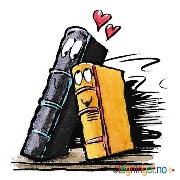 Svømming: Pakk med deg badetøy, såpe og håndkle. Vannflaske og litt ekstra mat?Onsdag27.11.1.-7.kl. - Den kulturelle skolesekken: DinosausKragerø kinoBesøke BIBLIOTEKETLEKSE TIL TORSDAG:Lesing: resten s. 74+ tre avsnitt s. 75. Les høyt flere ganger. Fortell hva du har lest.Øv godt på engelskleksa, les og oversett til norsk.Svømming: Pakk med deg badetøy, såpe og håndkle. Vannflaske og litt ekstra mat?Torsdag28.11.Norsk KRLE Matte LEKSE TIL FREDAG:Lesing: resten s.75 og s. 76. Les høyt flere ganger. Fortell hva du har lest.Ukeøving: Husker du glosene og øveorda?Ukelekse engelsk: Stairs textb. p. 36, 37,38Torsdag28.11.SvømmingLEKSE TIL FREDAG:Lesing: resten s.75 og s. 76. Les høyt flere ganger. Fortell hva du har lest.Ukeøving: Husker du glosene og øveorda?Ukelekse engelsk: Stairs textb. p. 36, 37,38Fredag29.11.K&H K&H Norsk, ukeslutt m. PALSFelles matpakkelunsjEngelske gloser:breakfast – frokostdinner – middagleaves – bladerpulls – trekkerwife - koneFredag29.11.Hjem/SFOGod helg!Engelske gloser:breakfast – frokostdinner – middagleaves – bladerpulls – trekkerwife - koneFagMål 3.klasse uke 48Kan noeKan godtNorskJeg har lært å stave flere ord med enkel eller dobbel konsonant riktig. Vi øver håndskrift:Jeg blander ikke små og store bokstaver tilfeldig når jeg skriver. MatteJeg har øvd godt og blitt bedre i 6-gangen.Vi øver videre og oppsummerer jobbing med ganging for denne gangen.EngelskJeg kan si flere grønnsaker på engelsk.Jeg jobber med setninger som har verbet -to like…-to do… i seg.Jeg jobber med fortellende setninger og nektende setninger.Samf.f.Jeg kan fortelle fakta om hvordan mennesker i Norden levde i forhistorisk tid, denne uka jernalderen.Sosiale ferdigheterJeg lytter godt til alle beskjeder, og jeg følger dem raskt både når vi har svømmeundervisning og når vi er på Den Kulturelle Skolesekken Dinosaus på Kragerø kino.Kommentarer fra skolenKommentarer fra hjemmetHjemmets underskrift: Hjemmets underskrift: Hjemmets underskrift: UKEPLAN FOR 4. KLASSE UKE 48UKEPLAN FOR 4. KLASSE UKE 48UKEPLAN FOR 4. KLASSE UKE 48Mandag25.11.Oppstart PALS, planbok, mm3.kl ma/4.kl. eng4.kl. ma/3.kl. engLEKSE TIL TIRSDAG:Lesing: s.62 Charlie Chaplin Les høyt flere gangerFinskrift: Ei side videreUkelekse engelsk: Stairs Textb. p. 40-41Ukas gloser: Øv godt på glosene, slik at du husker dem på norsk og engelsk.Ukas øveord: Flere ord med enkel eller dobbel konsonant (nytt ark bak i planboka).Mandag25.11.Ma/noSamf.f.Samf.f.LEKSE TIL TIRSDAG:Lesing: s.62 Charlie Chaplin Les høyt flere gangerFinskrift: Ei side videreUkelekse engelsk: Stairs Textb. p. 40-41Ukas gloser: Øv godt på glosene, slik at du husker dem på norsk og engelsk.Ukas øveord: Flere ord med enkel eller dobbel konsonant (nytt ark bak i planboka).Tirsdag26.11.3.kl. ma/4.kl. engNorsk NorskLEKSE TIL ONSDAG:Lesing: s.63 og tre avsnitt s. 64. Les høyt flere gangerMatte: Gjør en side videre, eller gjør en side du forstår..Ukelekse: Øv 8-gangen8-16-24-32-40-48-56-64-72-80SISTE FRIST LITAUENGAVERTirsdag26.11.3.kl. SFO/HJEM4.kl. arbeidsplan med          norsk, engelsk, matteLEKSE TIL ONSDAG:Lesing: s.63 og tre avsnitt s. 64. Les høyt flere gangerMatte: Gjør en side videre, eller gjør en side du forstår..Ukelekse: Øv 8-gangen8-16-24-32-40-48-56-64-72-80SISTE FRIST LITAUENGAVEROnsdag27.11.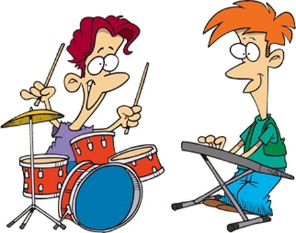 3.kl. eng/4.kl. maKRLEMusikkLEKSE TIL TORSDAG:Lesing: resten s. 64 og tre avsnitt s. 65. Les høyt flere gangerØv godt på engelskleksa, les og oversett til norsk.Svømming: Pakk med deg badetøy, såpe og håndkle. Vannflaske og litt ekstra mat?Onsdag27.11.1.-7.kl Den kulturelle skolesekken: DinosausKragerø kinoBesøke BIBLIOTEKETLEKSE TIL TORSDAG:Lesing: resten s. 64 og tre avsnitt s. 65. Les høyt flere gangerØv godt på engelskleksa, les og oversett til norsk.Svømming: Pakk med deg badetøy, såpe og håndkle. Vannflaske og litt ekstra mat?Torsdag28.11.NorskKRLEMatte LEKSE TIL FREDAG:Lesing: siste avsnitt s.65 og s. 66. Les høyt flere gangerUkeøving: Husker du glosene og øveorda?Ukelekse engelsk: Stairs Textb. p. 40-41Torsdag28.11.SvømmingLEKSE TIL FREDAG:Lesing: siste avsnitt s.65 og s. 66. Les høyt flere gangerUkeøving: Husker du glosene og øveorda?Ukelekse engelsk: Stairs Textb. p. 40-41Fredag29.11.K&H K&H Norsk, ukesjekk m. PALSFelles matpakkelunsjEngelske gloser:named after – oppkalt etterthe God of War – krigsgudengrowth – vekstemperor – keiserfeast - feiringFredag29.11.Hjem/SFOGod helg!Engelske gloser:named after – oppkalt etterthe God of War – krigsgudengrowth – vekstemperor – keiserfeast - feiringFagMål 4.klasse uke 48Kan noeKan godtNorskJeg har lært å stave flere ord med enkel eller dobbel konsonant riktig. Jeg kan fortelle fakta om Charlie Chaplin og om livet hans.Vi øver håndskrift:Jeg blander ikke små og store bokstaver tilfeldig når jeg skriver.MatteJeg har øvd godt og blitt bedre i 8-gangen.Jeg kan multiplisere et ensifret tall med 10, 20, 50 osv. 7*10=, 5*20=, 3*30=, osvEngelskJeg kan månedene på engelsekJeg jobber med verb.Jeg vet at personlig pronomen (personal pronouns) på engelsk er –I, you, he, she, it, we, you they                             my, your, his, her, our,  theirSamf.f.Jeg kan fortelle fakta om hvordan mennesker i Norden levde i forhistorisk tid, denne uka jernalderen.Sosiale ferdigheterJeg lytter godt til alle beskjeder, og jeg følger dem raskt både når vi har svømmeundervisning og når vi er på Den Kulturelle Skolesekken Dinosaus på Kragerø kino.Kommentarer fra skolenKommentarer fra hjemmetHjemmets underskrift: Hjemmets underskrift: Hjemmets underskrift: 